 January 25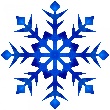 Bell Ringer30 Minutes of Software26Bell Ringerhole in my life   p. 144-153journal #827Bell Ringerhole in my life        p. 154-163journal #9, question 128Bell Ringerhole in my life        p. 164-17529Bell Ringer30 Minutes of SoftwareFebruary 1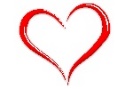 Bell Ringer30 Minutes of Software2Bell Ringerhole in my life        p. 176-1863Bell Ringerhole in my life        p. 187-2004Bell RingerComplete reading guide5Bell Ringer30 Minutes of Software8Bell Ringer30 Minutes of Software9Bell RingerKahoot book reviews10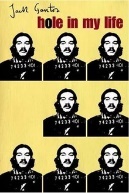 Bell RingerReading Counts Quiz“Gridiron Gang”11Bell Ringer“Gridiron Gang”12Bell Ringer30 Minutes of Software